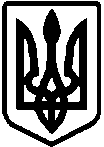 ПИРЯТИНСЬКА   МІСЬКА  РАДА  ПОЛТАВСЬКОЇ  ОБЛАСТІРОЗПОРЯДЖЕННЯ06.04.2020	                     №  70Про створення комісії по придбаннюта передачі матеріальних цінностей з місцевого матеріального резерву          Відповідно до статті 42 Закону України „Про місцеве самоврядування в Україні“, Закону   України  „Про бухгалтерський  облік  та  фінансову  звітність в Україні“,    постанови  Кабінету  Міністрів  України  від 30 вересня 2015 року № 775 „Про затвердження Порядку створення та використання матеріальних резервів для запобігання і ліквідації наслідків надзвичайних ситуацій“ (зі змінами),  наказу  Міністерства  фінансів  України  від  29 грудня   2015  року № 1219 „Про затвердження деяких нормативно-правових актів з бухгалтерського обліку в державному секторі“, зареєстрованого в Міністерстві юстиції України 16 січня 2016 року за № 85/28215, Порядку складання типових форм з обліку та списання основних засобів суб’єктами державного сектору,      затвердженого   наказом    Міністерства     фінансів   України   від 13   вересня 2016 року № 818, зареєстрованого в Міністерстві юстиції України 07 жовтня 2016 року за № 1336/29466, рішення комісії техногенно-екологічної безпеки  і    надзвичайних   ситуацій   Пирятинської   міської  ради (протокол від 23 березня 2020 року №10), Програми створення місцевого резерву для проведення аварійно-рятувальних та інших невідкладних робіт на території Пирятинської міської об’єднаної територіальної громади  на  2020 рік (зі змінами), затвердженої рішенням шістдесят сьомої сесії Пирятинської міської ради  сьомого скликання від 25 лютого 2020 року № 87, з метою  раціонального  цільового використання майна та його обліку: 	       1. Утворити комісію по  придбанню та передачі матеріальних цінностей  з місцевого матеріального резерву (далі – Комісія) та затвердити її склад, що додається.        2. Голові комісії забезпечити її роботу та систематичність проведення засідань.        3. Контроль за виконанням розпорядження покласти на заступника міського голови з питань діяльності виконкому міської ради Безушко Л.С.Міський голова                                                                     О.РЯБОКОНЬ                                                                                              ЗАТВЕРДЖЕНО                                                                                                         Розпорядження                                                                                               міського голови                                                                                                06.04.2020 № 70Склад комісії по придбанню та передачі матеріальних цінностей з місцевого матеріального резервуКеруючий справамивиконкому міської ради	                    Л.В.КочурБезушкоЛюдмила Сергіївна-заступник міського голови з питань діяльності виконкому міської ради, голова КомісіїБазарОлег Зіновійович-провідний спеціаліст відділу бухгалтерського обліку та звітності виконкому міської ради, секретар Комісії                                                    Члени комісії:                                                    Члени комісії:                                                    Члени комісії:ВараваМаксим Володимирович-заступник міського голови з питань діяльності виконкому міської радиКозінАндрій Олександрович-член виконкому міської ради           МихайлюкОлексій Васильович-член постійної комісії з питань планування, фінансування, бюджету, соціально-економічного розвитку та підприємництва ПедяшРоман Олегович-головний спеціаліст з питань цивільного захисту та мобілізаційної роботи виконкому міської радиСоловйовРуслан Юрійович-начальник юридичного відділу виконкому міської радиЦюраІрина Олексіївна-начальник відділу бухгалтерського обліку та звітності виконкому міської ради – головний бухгалтерШевченкоОлена Володимирівна-спеціаліст 1 категорії відділу бухгалтерського обліку та звітності виконкому міської ради